INVERSE TRIGONOMETRIC FUNCTIONS(a.k.a. arcsin, arccos and arctan)If we restrict the function f(x) = sinx so that its domain is the closed interval , this function has an inverse.  This inverse sine function is denoted by f-1(x) = sin-1x or arcsinx.   For example, if sin 30o = 0.5, the inverse function would be to find the angle that has a sine of 0.5,  sin-1 (0.5) = 30oy = sin-1x = arcsinx if and only if (iff) siny = x for   and .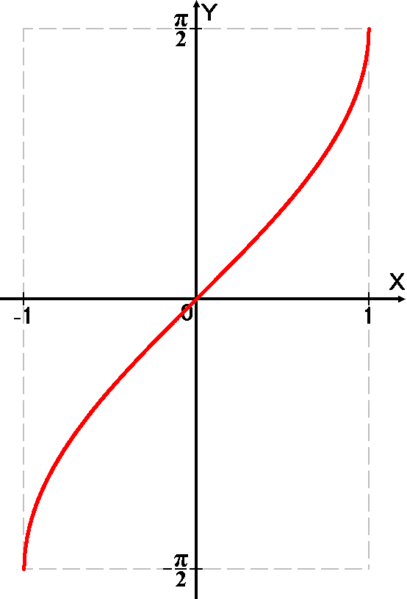 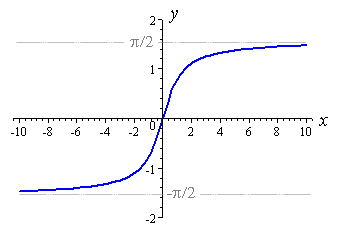 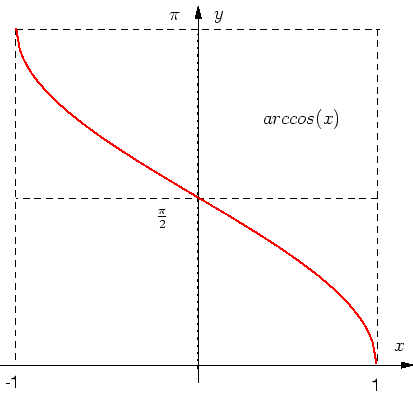   y = arcsinx				y = arccosx			 y = arctanxWARNING:  the -1 appearing in the notation f-1(x) = sin-1x is NOT an exponent.  It denotes the inverse function.  It does NOT mean (sin x)-1 =   (which is the reciprocal of sin x and is equal to csc x).  The restricted cosine function is the function g(x) = cos x whose domain is the closed interval .  The inverse cosine function is denoted by g-1(x) = cos-1 x or arccos x.  Thus, y = cos-1x iff cos y = x for and .Examples:  cos-1() =    since cos  = 	       Sin -1(-1) =  since sin= -1